ARTICULO 10 LAIP NUMERAL  7MES DE ENERO 2021MODIFICACIONES Y TRANSFERENCIAS PRESUPUESTARIAS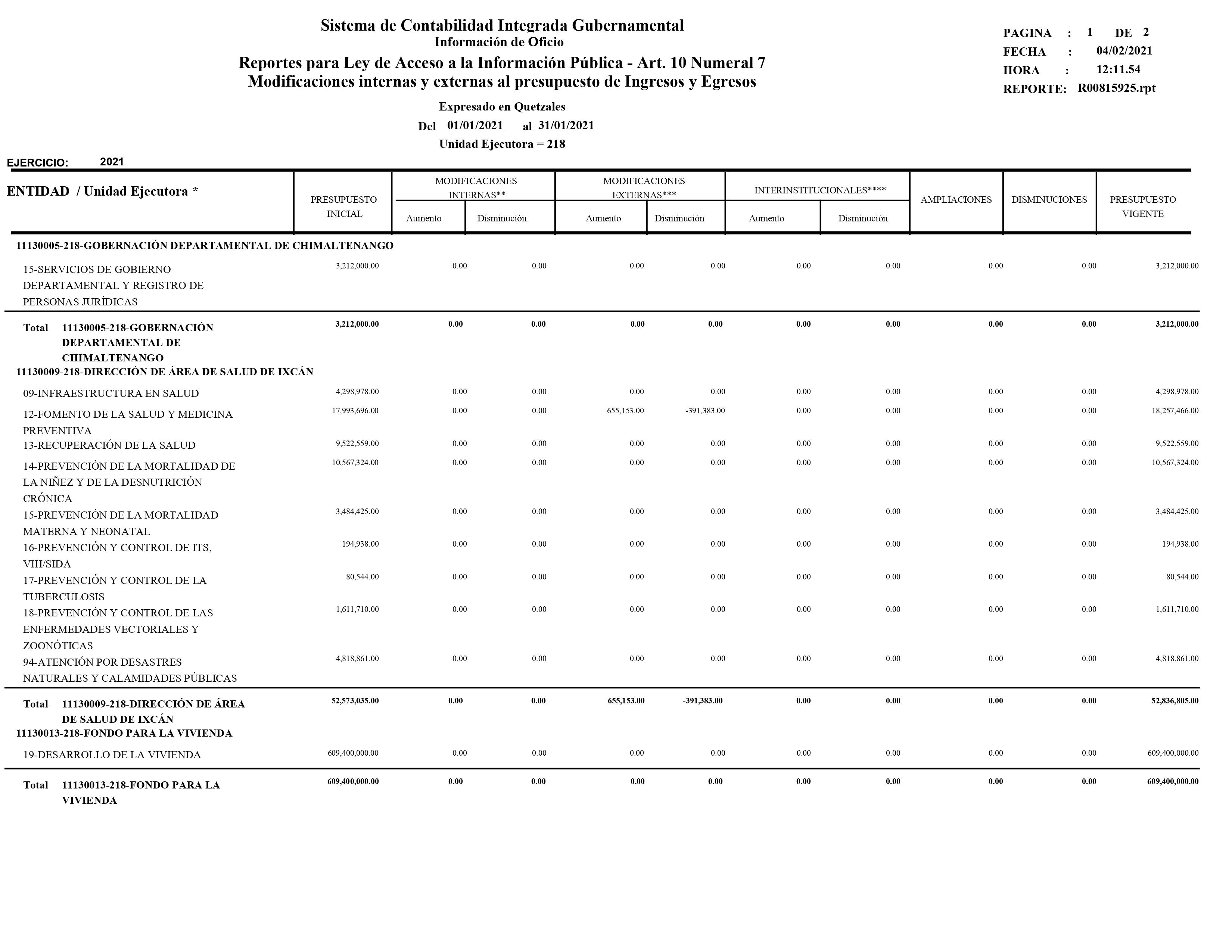 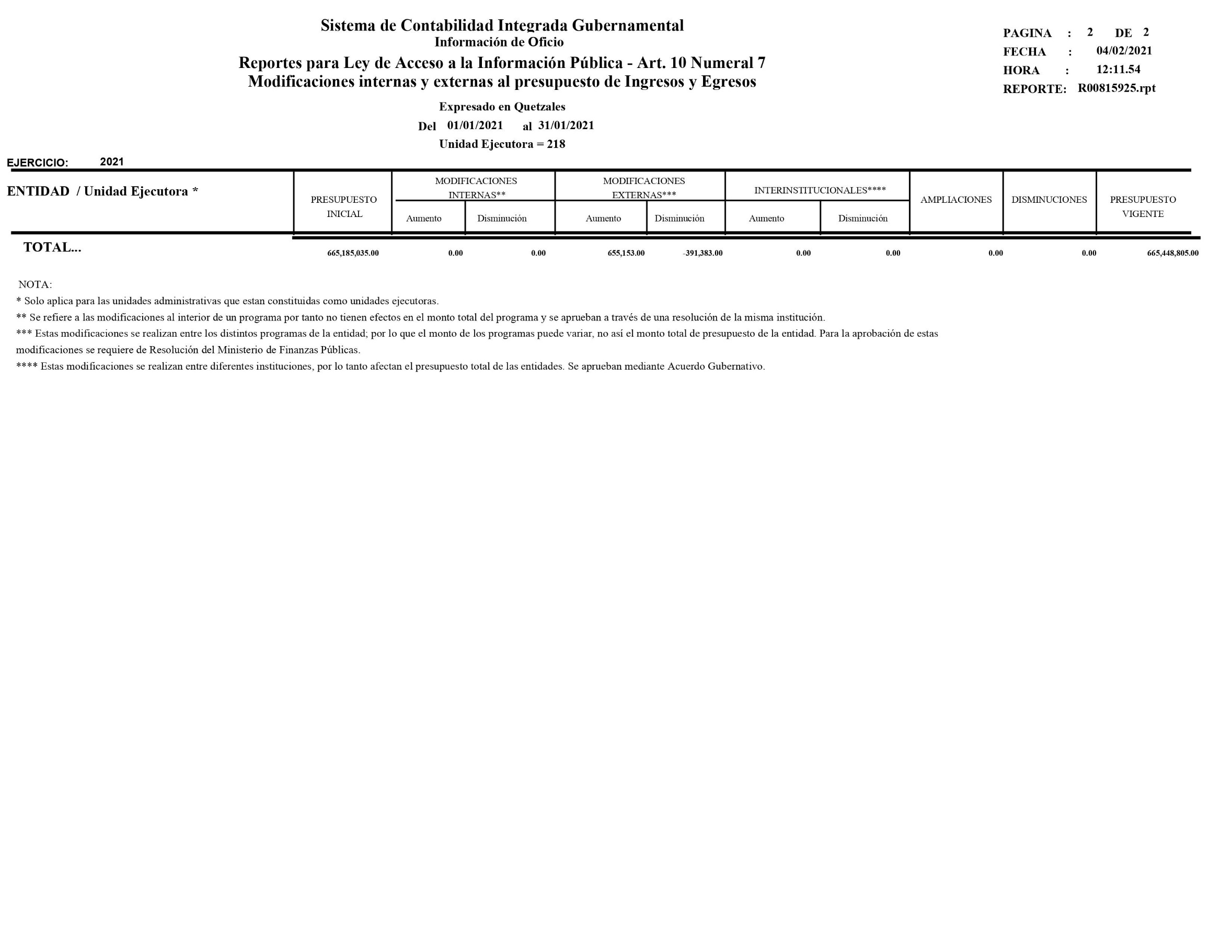 